机密★考试结束前浙江省选考适应性考试历史试题考生须知：    1．本试题卷分选择题和非选择题两部分，共8页，满分100分，考试时间90分钟。    2．考生答题前，务必将自己的姓名、准考证号等用黑色字迹的签字笔或钢笔填写在答题纸上。    3．选择题的答案须用2B铅笔将答题纸上对应题目的答案标号涂黑，如要改动，须将原填涂处用橡皮擦净。    4．非选择题的答案须用黑色字迹的签字笔或钢笔写在答题纸上相应区域内，答案写在本试题卷上无效。选择题部分一、选择题（本大题共25小题，每小题2分，共50分。每小题列出的四个备选项中只有一个是符合题目要求的，不选、多选、错选均不得分）1．西周时，每一个受封的诸侯国都是周王室的一个军事据点，是王室的地方代言人，代行周的统治。这些诸侯国对王室承担着的义务中最重要的是在军事上形成对王朝的护卫。这反映了A．“天下为公”                       B．“封建亲戚，以藩屏周”    C．“礼乐征伐自诸侯出”               D．“大事集权，小事放权”2．汉高祖时“非功不侯，非侯不相”。武帝时，公孙弘出身布衣，年四十“乃学《春秋》杂说”，后武帝复征贤良文学，地方推荐，弘固辞不得乃应征，对策甚合武帝意，被置第一，从此一帆风顺，为相六年，年八十终于相位。下列项中，对此解读正确的有    ①贤良是汉代选拔官吏的科目之一       ②布衣为相客观上加强了君主专制    ③公孙弘为相表明“中朝”形成         ④治《春秋》者拜相体现儒学地位提升A．①③           B．②④           C．①②④         D．②③④3．中华文化内涵丰富，源远流长。下表所列信息，按时序排列正确的是A．②③①④       B．②④③①      C．③②①④       D．④②①③4．朱熹在《经筵留身面陈四事札子》文中写到：“上自人主，以下至于百执事，各有职业，不可相侵，盖君虽以制命为天职，然必谋之大臣，参之给舍，使之熟议，以求公议之所在。”为了保证这一点，朱熹提倡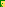 A．格物致知       B．本心体悟      C．正君心         D．循天下之公5．历史学家岑仲勉指出：“王安石云，李白歌诗豪放飘逸，人固莫及，然其格不知变。大约元稹（779年－831年）以后，评者意多偏杜。”对此解读正确的是A．作者意在“李杜并重”	             B．杜甫作品呈人道主义色彩C．李白的诗格律严整	                 D．李白见证唐帝国由盛转衰6．旌德县志，始于南宋绍熙元年（1190年）知县李瞻的《旌川志》。元代大德二年（1298年）县尹王祯重修此书，这是中国第一部活字印刷的地方志书。该书印刷采用的活字材料是A．木	          B．泥	             C．铜	           D．铅7．学习历史要重视人类文明史上的关键时期。在中国历史上，明末清初既是“天崩地坼”的政治经济变动时期，又被西方的汉学家称为中国的“文艺复兴时期”。这一时代的中国①昆腔成为第一大声腔和全国性的大剧种②雷履泰创办全国第一家票号－－日昇昌③王夫之倡导在“势之必然”的历史运动之外谈论“天命”④顺治帝正式赐予达赖五世“达赖喇嘛”的封号A．①④	          B．②③	         C．①②④	       D．②③④8．1881年，中俄签订了《改订条约》等条约，中国收回了某一地区，该地区位于下图中的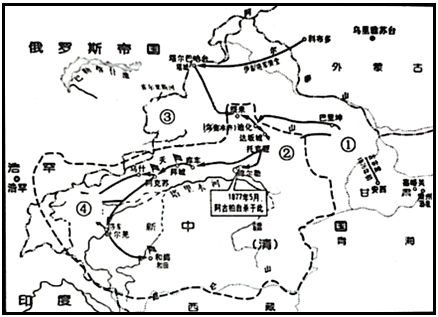 A．①	          B．②	             C．③	           D．④9．“然以数千年前一统儒缓之中国褒衣博带，长裙雅步而施之万国竞争之世……诚非所宜矣。……诏天下同时断发，与民更始。……则举国尚武之风，跃跃欲振，更新之气，光彻大新。”这段资料最有可能出自A．洋务派大臣请更风俗的奏折         B．康有为等请革服饰以开风气的奏稿C．中华民临时政府易服法令           D．新文化运动时批判礼教的报刊文章10．“各省抚督文武大吏暨有司各官，于所属境内均有保平安之责，如复滋伤害诸国人民之事，或再有违约之行，必须立时弹压惩办，否则该管之员，即行革职，永不叙用。”这一条款出自近代某不平等条约。这一条约的影响最大的是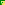 A．列强侵略势力开始渗入中国内陆     B．中国的半殖民地程度大大加深C．清政府完全沦为列强统治中国的工具 D．清政府因大量割地赔款而不堪重负11．陆军大臣荫昌、海军大臣萨镇冰等率水陆两军赴鄂“剿办”；湖南驻岳州巡防营夏占魁部以瑞澄电令乘轮抵汉口刘家庙；驻汉口各外国领事馆宣告“严守中立”。这些情况描述了近代一场著名战役，这一战役发生于A．1911年         B．1915年       C．1918年         D．1927年12．1922年7月发表的《中共二大宣言》指出：“真正的统一民族主义国家和国内的和平，非打倒军阀和国际帝国主义的压迫是永远建设不成功。”对此解读正确的是A．会议首次确定党的中心任务是领导工人运动B．中共开始独立自主地依据国情制定方针政策C．华盛顿会议使中共进一步认清列强侵华本质D．标志着国共合作和革命统一战线的正式建立13．“兹特正式对日宣战，昭告中外，所有一切条约协定合同有涉及中日之间关系者，一律废止”。中国政府正式对日宣战是在A．1931年        B．1935年        C．1937年         D．1941年14．下图为2005年第40期《中国经济周刊》的封面。封面中十五“计划”到十一五“规划”用词的变化，从一个侧面反映了当时中国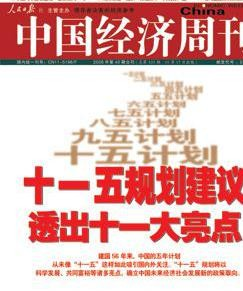 A．计划经济已经正式退出历史舞台     B．多种所有制共同发展的格局形成C．改革开放进入一个新的发展时期     D．社会主义市场经济体制初步建立15．苏格拉底主张，凡是为一个人的理智宣判为错误的东西就不应该去想，不应该去做，哪怕受到当权者或任何法庭的强迫，也要不惜任何代价予以抵制，“未受考察的生活是不值得过的”。苏格拉底的这一主张A．使人开始从原始宗教和自然的控制下觉醒B．表明了人的理智本性和道德本性的同一性C．强调了尊崇理性和追求思想自由的重要性D．确立了人类的主体地位，明了启蒙的真谛16．光在建筑中处处表现着它的灵性，其在建筑中的功能不仅仅迎合生物学的原理，同时也满足了人们心理上的需求。一座建筑如其它生灵一样存在于自然之中时，当它遇到了光线，有了光影的陪伴，便有了灵魂。下列项中能够反映这一特性的是①古代黄河流域朝廷面向正南的设计	②万神殿大厅屋顶正中大圆孔的设计③圣母玛利亚大教堂圆形窗户的设计	④皖南古村落民居入口处天井的设计A．①③           B．②④          C．①③④         D．①②③④17．有学者指出，在1500年，世界站在了一个人类新时代的边缘。世界主要区域的人们已经准备着进入永久而持续的互动之中。他们互动的结果对有些人有利、有益，但是对其他的人来说是困难或灾难。世界进入这一“互动之中”主要是因为A．文明区域的连接使世界性贸易成为可能B．大西洋沿岸成为欧洲商路和贸易的枢纽C．以资本主义国家为中心的世界市场形成D．世界一体化的进程迈出了关键性的一步18．有学者认为，在早期的科学家中，牛顿的处境是比较好的，这可能与英国社会的政治状况有关。当时英国“比较好的”“政治状况”是A．宗教改革时新教地位的确立	        B．资产阶级革命的进行和完成C．责任内阁制形成并得以完善	        D．工业资产阶级获得更多权利19．两集文献纪录片《卓越的恩格斯》，以简洁的手法、生动的故事和严谨的叙述，构连了历史与现实的联系。纪录片以恩格斯的内心独白“我一生所做的是我注定要做的事，就是拉第二小提琴”为线索展开叙事。“第二小提琴手”其实是恩格斯谦虚地对自己在马克思主义形成和发展过程中作用的定位。下列项中，与之不相吻合的是A．合写著作，共同发展了黑格尔的辩证法思想B．受委托为“共产主义者同盟”起草战斗纲领C．一起创办“民主派机关报”——《新莱茵报》D．共同完成经济学巨著《资本论》的撰写工作20．从蒙昧中觉醒，从束缚中解放是西方人文精神的一直追求，引领人与社会双重觉醒的思想运动是A．智者运动       B．文艺复兴      C．宗教改革       D．启蒙运动21．德军和苏军几乎是同时发动了攻势，两军迎头撞击在普罗霍洛夫卡郊外的原野上，为了有效打击德军坦克，苏军指挥员下令坦克以最高速度冲向德军。尽管在德军“虎式”坦克88毫米反坦克炮的轰击下，冲锋过程中的苏军付出了惨重的代价，但苏军并没有后退，战斗成胶着状态，双方将士都打“疯”了，不少坦克兵们，在座驾被击毁后就在坦克的残骸旁，用轻武器互相射击，甚至进行肉搏。这场二战中著名的战役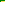 A．打破了法西斯德国不可战胜的神话   B．是整个二战中最具决定意义的战役C．德国从此一蹶不振失去战场主动权   D．发生之时德军在北非战场势如破竹22．欧洲在二战后国际格局中扮演重要角色，下列图中地点与相关事实对应不正确的一项是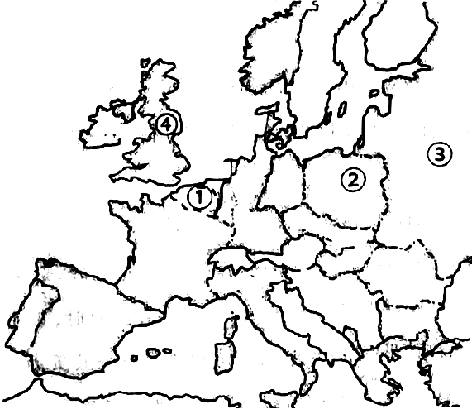 A．①是北大西洋公约总部所在地       B．②是华沙条约组织总部所在地C．③是经济互助委员会的签约地       D．④是欧洲共同体的创始国之一23．WTO协定规定：“包括在附件1、2、3中的各项协议及附属法律文件是本协定的组成部分，对所有成员方均具约束力。”“各成员方都要保证使其法律、规章与管理办法均符合本协定附件中规定的义务。”这表明A．资本主义世界市场逐渐成熟    B．经济全球化是一把“双刃剑”    C．以法律形式调整国际贸易的规则开始形成    D．世界贸易自由化将在更加有序的基础上进行24．欧元硬币的正面为统一的图案，背面则由各发行国自行定夺，如意大利的有但丁头像，奥地利的刻有莫扎特肖像，法国的则是撒种农妇形象。这主要反映了A．欧洲的联合既强调统一性又尊重多元化    B．欧盟外交强调单边行动和集体行动结合    C．经济区域集团化和经济全球化相互促进    D．优秀的民族文化构成了多彩的世界文化25．梁启超认为，“某时代有某种现象，谓之积极的史料；某时代无某种现象，谓之消极的史料。”“（消极）史料，正以无史迹为史迹……如作书画者于不著笔墨处传神。”他强调，此类史料“殊不让积极史料，盖后代极普通之事象，何故前此竟不能发生，前代极普通的事象，何故愈时乃忽然灭绝，其间往往含有历史上极重大之意义，倘忽而不省，则史之真态未可云备矣。”对此解读正确的是    A．消极史料具有文字缺失、信息不全等特点    B．应重视于“无史迹”处探求历史的真实形态    C．通过辨析史料和分析作者意图来判断史料真伪    D．历史研究须遵循“一分史料，说一分话”的原则非选择题部分二、非选择题（本大题共4小题，第26题10分，27题10分，28题15分，29题15分，共50分）26．阅读材料，回答问题。（10分）材料一新文化运动的发展已经迎来了社会主义思想体系，中国人由此而面临着一个很大的矛盾：在资本主义所代表的历史阶段实现之前，资产阶级革命并没有丧失其历史的进步意义；但社会主义思想体系来到中国，一开始就否定了资本主义。中国共产党第一次代表大会宣布的（纲领）……是一个直接实行社会主义革命的纲领，他取法于十月革命，却超越了中国革命。——摘编自陈旭麓《近代中国社会的新陈代谢》材料二五四运动在井冈山收获了他第一个真正的政治果实，这是何等的矛盾！……从思想意识范围内说，五四运动是五四时期的学生，是钢铁般的英雄，游行示威时，他们手里拿的不是枪，而是刷子，他们只是言辞激烈，而毛泽东真正的创造性在于他把枪和书结合起来，这将使红军在广大的农村扎下根，然后随着革命高潮的到来向城市推进。——摘引自特里尔《毛泽东传》（1）根据材料一，结合所学，指出新文化运动的发展“迎来了社会主义思想体系”的突出表现，概述当时“直接实行社会主义革命的纲领”的主要内容。（4分）（2）根据材料二，结合所学，简要说明毛泽东创造性地将“枪和书结合起来”的含义，列举井冈山时期以毛泽东为代表的中国共产党人的主要实践活动。（6分）27．阅读材料，回答问题。（10分）材料一杜鲁门声言美国要捍卫那些受到“各种力图强加给它们极权政体的侵略行动”威胁的自由民族的政治自由和民族自决。……它强调的是西方的国际主义目标，而非美国的国家安全，因为它需要赢得公众和国会对新的遏制政策的支持，实施这种新政策需要接受孤立主义以及国会议院批准和平时期的对外结盟。随后马歇尔援助计划启动，（发生在德国）而后来被认定为冷战第一场战斗也旋即开始，这场战斗具有决定性意义，因为它显然让美国在欧洲有了一个立足点，可据此展开争夺。——摘编自丹尼尔•R布劳尔《20世纪世界史》、罗伯茨《全球史》材料二杜鲁门宣称，执行马歇尔计划“是为了明智而有效的实现我国外交政策的伟大事业”。马歇尔计划解决了战后美国生产过剩与市场缩小的矛盾，使美国暂时保持了战后经济繁荣的景象，美国复兴西欧是为了控制西欧，而西欧的复兴又削弱了这种控制，这是马歇尔计划所没有料到的后果。——摘引自王斯德、钱洪《世界当代史》（1）根据材料一，结合所学，写出美国在“和平时期的对外结盟”得以实现的组织名称及其实质，概述二战后“冷战第一场战斗”的表现及其结果。（5分）（2）根据材料二概括美国施行马歇尔计划的目的。结合所学，从外交的角度简述20世纪60、70年代“西欧的复兴又削弱了（美国）这种控制”的表现。（5分）28．文化在历史发展过程中不断调整、融合从而有了新的生命力。阅读材料，回答问题。（15分）材料一春秋战国时代，自从孔子开创以人为本的儒家，中国的思想家们，有延续，也有对立，百家争鸣，各擅胜场。秦政之时，独重法家，其他学派无不遭受压制。汉兴之初，人主与民休息，黄老之学是主流，百家也渐有传人。汉武帝以后，独尊儒学，又压抑了其他学派。一般历史，大致都如此谈。然而，如从另一个角度思考，秦汉时代毋宁是经历了一次全盘整合；先秦思想学派，如百川汇海，终于综合为中国文化的思想模式。——摘自许倬云《万古江河：中国历史文化的转折与开展》材料二明代中叶以后，士大夫不再专擅学术与文化活动，于是明代后半期的文学、戏剧、艺术诸方面，也出现了浪漫精神的风气。……戏剧方面，自从元曲兴起，中国的舞台艺术进入成熟阶段。明代南曲渐盛，多为民间传奇戏，却各地有各地的地方戏。明代中叶，昆曲兴起，经过魏良辅的改革，吸收南北曲艺长处，甚至引入江南民歌小调，又经江南文人学士的帮助，昆曲遂一跃而为戏剧主流。——摘自许倬云《万古江河：中国历史文化的转折与开展》材料三任继愈先生指出，有四种文化现象引起注意，即第一文化的继承与积累现象；第二文化衰减与增益现象；第三文化势差现象；第四文化的融合现象。建筑文化亦如此。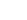 ——吴庆洲《建筑文化传承融合与演变》（1）阅读材料一，结合所学，秦汉时代各思想流派“经历了一次全盘整合”指的什么。这一整合有什么积极影响？（4分）（2）阅读材料二，结合所学，列举明代后半期文学、戏剧方面出现浪漫精神风气的代表作品。概括昆曲一跃成为戏剧主流的原因。（5分）（3）阅读材料三，结合所学史实，请选择阐述①以新文化运动为例，说明当时是如何对待中西文化的。②以颐和园为例分点表述建筑文化的融合表现。（6分）29．丝绸、棉花、石油作为商品，见证了科技发展的过程。阅读材料，回答问题。（15分）材料一贸易的主要产品是丝绸。除了让游牧部落觉得它珍贵以外，丝绸在古代还扮演着诸－（去掉）多重要的角色。在汉朝，丝绸与钱币、粮食一样可以用作支付军饷。某种意义上讲，丝绸是一种最值得信赖的货币。铸造足够数量的钱币是个难题，事实上，货币在当时的中国也尚未完全普及。在支付军饷方面更成问题，饱受战火的边疆地区百姓抱怨不断，那里的铜钱一文不值；粮食也会随着时间腐烂。于是，成匹的丝绸经常被用作货币，或作为军饷，或作为中亚佛教寺院惩罚犯戒僧人的罚金。丝绸作为一种奢侈品的同时，还成为了一种国际货币。——摘自彼得·弗兰科潘《丝绸之路：一部全新的世界史》材料二棉花对于英国来说是如此重要，以至于到1856年，曼彻斯特商会准确地描述道，这个行业“在规模和效用上没有任何其他制造业可以比拟”。……英国成功的秘诀有双重因素。首先，英国制造商把重点放在高质量的纱线和布料上，在这方面他们无须面对其他地方的技术不太先进的制造商的竞争。其次，英国越来越依赖世界殖民地或半殖民地地区的市场。到19世纪50年代，英国生产的全部棉产品中有一半以上用于出口。从1820年到1850年，亚洲和拉丁美洲成了出口市场增长最快的地区，亚洲的比重尤其迅速上升。——摘自［美］斯文·贝克特《棉花帝国：一部资本主义全球史》材料三从纯技术角度看，石油比起煤炭有着巨大优越性，能量值石油是煤炭的两倍，储存空间小，石油是液态燃料，能够用于内燃机。内燃机不仅比蒸汽机更有效率，个头也小的多，因此他们开辟了一组从汽车和摩托车到电锯的新用途，靠蒸汽不太可能或者说根本不可能有这种用法。——摘编自［美］彭慕兰、史蒂夫·托皮克《贸易打造的世界》（1）阅读材料一，概括丝绸在古代扮演的重要角色。结合所学，分析汉朝贸易的主要产品是丝绸的原因。（5分）（2）阅读材料二，结合所学，列举英国制造商阿克莱特在工业革命中的贡献。指出“英国越来越依赖世界殖民地或半殖民地区的市场”对中国经济带来的影响。（5分）（3）阅读材料三，结合所学，指出内燃机发明带来的作用。根据材料一二三与所学，指出科技发展对世界带来的影响。（5分）参考答案1. 【考点】中国早期政治制度的特点【解析】据材料可知，西周将子弟和功臣分封于各地，使他们成为各领一方的诸侯，对周天子提供军赋，以拱卫王室，故选B项；“天下为公”指天下是公众的，天子之位，传贤而不传子，与材料无关，排除A项；春秋战国时期，王室衰微，诸侯做大，“礼乐征伐自诸侯出”，排除C项；清朝边疆政策的基本原则是大事集权，小事放权，因地制宜进行行政管理，排除D项。【答案】B2. 【考点】走向“大一统”的秦汉政治；汉代儒学【解析】据材料“后武帝复征贤良文学……年八十终于相位”可知，公孙弘通过贤良为官，故①正确；公孙弘出身布衣，最终为相，客观上削弱了贵族势力，加强了皇权，故②正确；“中朝”又称“内朝”，由皇帝左右的亲信近臣构成，而公孙弘为相与“中朝”无关，故③错误；公孙弘治《春秋》拜相，说明儒生受到重用，儒学地位提升，故④正确；选择C项符合题意。【答案】C3. 【考点】历史学科核心素养——时空观念【解析】①北宋相国寺庙会每月开放五次，商贾云集；宋代有中书门下的设置，长官称“同中书门下平章事”，简称“同平章事”，职务相当于宰相；《武经总要》是北宋军事学著作，①为北宋；②《吕氏春秋》是在秦国相邦吕不韦的主持下，集合门客们编撰的一部杂家名著；稷下学宫创建于齐威王初年；军功爵制产生于战国，秦是推行军功爵制最彻底的国家，②为战国；③绫锦坊是武则天时代的；唐代商船中有所谓“俞大娘航船”，以规模宏大著称；工部侍郎是唐代六部之一工部的长官，③为唐代；④《说文解字》是由东汉经学家、文字学家许慎编著的语文工具书著作；博士弟子博士弟子即汉博士教授的学生；司隶校尉是监督京师（中央）和周边地方的监察官，始置于汉武帝征和四年，④为汉代；选择B项符合题意。【答案】B4. 【考点】宋明理学【解析】朱熹主张君主与大臣各司其职，君主不能侵占大臣权力，决策时要听取大臣建议；由此可见，朱熹反对君主专断独行，建议君主要以德治国；符合“正君心”（主张君主要摆正心态，注意德行），故选C项；“格物致知”指穷究事物道理，致使知性通达至极，是朱熹求理的方法，排除A项；陆九渊强调“本心体悟，发明本心”，排除B项；“循天下之公”是王夫之政治思想的主旨，排除D项。【答案】C5. 【考点】中国古典文学的时代特色——“诗仙”李白和“诗圣”杜甫【解析】材料反映了李白诗歌豪放飘逸，但风格不知变；而杜甫诗歌更为后人所推崇，与其诗风充满了强烈的忧患意识和鲜明的人道主义色彩有关，故选B项；材料反映出作者扬杜抑李，排除A项；材料反映出李白的诗豪放飘逸，没有体现格律严整，排除C项；杜甫见证了唐帝国的由盛转衰，李白在安史之乱时期逝世，排除D项。【答案】B6. 【考点】中国古代的科学技术成就——印刷术的发明、进步及其影响【解析】元代王祯成功创制木活字，又发明了转轮排字盘，他用这种方法试印6万余字的《旌德县志》，不到—个月就印成了100部，故选A项；北宋平民毕昇创造了泥活字印刷术，但该书采用木活字，排除B项；明代中期铜活字在江苏无锡、苏州、南京等地得到较多应用，排除C项；元代王祯发明的是木活字，不是铅活字，排除D项。【答案】A7. 【考点】昆曲——古雅的昆曲；专制时代晚期的政治形态——清朝的边疆政策【解析】明末昆腔成为第一大声腔和全国性的大剧种，故①正确；日升昌票号成立于清道光三年（1823）即清朝中后期，不是明末清初，故②错误；王夫之提出了尊重物质运动规律的自然史观和社会史观，强调“天地之化日新”，反对在“势之必然”的历史运动之外谈论“天命”，故③错误；1653年（清顺治十年），五世达赖喇嘛应清帝之邀来到北京，顺治帝正式赐予达赖五世“达赖喇嘛”的封号，故④正确；选择A项符合题意。【答案】A8. 【考点】中国军民维护国家主权的斗争——左宗棠收复新疆【解析】1881年，中俄签订了《改订条约》等条约，中国收回了伊犁地区，③为伊犁，故选C项；①处是1880年后左宗棠的抗俄基地所在地哈密，排除A项；②地为1876年左宗棠率军从阿古柏手中夺回的吐鲁番，排除B项；④处为1877年清军打败阿古柏残部，攻克的喀什噶尔，排除D项。【答案】C9. 【考点】“顺乎世界之潮流”——维新变法代表人物、主要主张【解析】据材料“诏天下同时断发，与民更始”可知，该资料建议皇帝下诏书，倡导人们断发易服，更新社会风气，结合所学可知，此时皇帝制度依旧存在，所以资料最可能是戊戌变法期间康有为等维新派请求变革服饰以更新社会风气的奏稿，故选B项；洋务运动主要涉及经济和军事领域，没有涉及到断发易服等风俗习惯的改革，排除A项；中华民国时期，皇帝制度已经废除，与材料“诏天下同时断发”不符，排除C项；“诏天下同时断发”与新文化运动时期不符，且材料是断发易服，排除D项。【答案】B10. 【考点】列强入侵与民族危机——《辛丑条约》的主要内容及其危害【解析】据材料“如复滋伤害诸国人民之事……永不叙用”可知，严禁中国人民参加反帝活动是《辛丑条约》的内容，该条约的签订标志着清政府沦为帝国主义统治中国的工具，中国完全沦为半殖民地半封建社会，故选C项；《天津条约》允许外国人到内地游历、传教和经商，外国经济势力由此深入内地，扩大了外国侵略，排除A项；《马关条约》大大加深了中国社会的半殖民地半封建化程度，排除B项；《辛丑条约》赔款白银 4.5亿两，分39年还清，本息合计9.8亿两，没有大量割地，排除D项。【答案】C11. 【考点】辛亥革命【解析】据材料“陆军大臣荫昌、海军大臣萨镇冰等率水陆两军赴鄂‘剿办’”“抵汉口刘家庙”可知，这是1911年辛亥革命后清政府及各外国领事馆的反应，故选A项；1915年清政府已垮台，排除B项；1918年清政府早已不在，排除C项；1927年清政府早已垮台，排除D项。【答案】A12. 【考点】新民主主义革命——民主革命纲领的制定【解析】1922年华盛顿会议中的《九国条约》确认帝国主义列强在中国实行的“门户开放、机会均等”原则，使中国再次成为列强共同宰割的对象，这使中共进一步认清列强侵华本质，故在中共二大中提出反帝反封建的纲领，故选C项；中共一大确定党的中心任务是领导工人运动，排除A项；1935年遵义会议后中共开始独立自主地依据国情制定方针政策，排除B项；1924年国民党一大召开，标志着国共合作和革命统一战线的正式建立，排除D项。【答案】C13. 【考点】伟大的抗日战争【解析】据材料“兹特正式对日宣战”可知，1941年珍珠港事件后，国民政府于12月9日正式对日宣战，故选D项；中国政府正式对日宣战是在1941年，而非1931年，排除A项；中国政府正式对日宣战是在1941年，而非1935年，排除B项；中国政府正式对日宣战是在1941年，而非1937年，排除C项。【答案】D14. 【考点】走向社会主义现代化建设新阶段【解析】从2006年开始，“五年计划”更名为“五年规划”，体现了由计划指令到规划指导的变化，表明社会主义市场经济体制初步建立，故选D项；1992年十四大明确提出经济体制改革的目标是建立社会主义市场经济，计划经济正式退出历史舞台，排除A项；多种所有制经济指国有、民营和外资经济，材料不涉及，排除B项；以南方谈话与中共十四大为标志，中国改革开放步入一个新的阶段，排除C项。【答案】D15. 【考点】蒙昧中的觉醒——西方人文精神的起源【解析】据材料“凡是为一个人的理智宣判为错误的东西就不应该去想……”可知，这说明苏格拉底珍视个人自由，尊崇理性和追求思想自由，故选C项；智者运动先驱普罗塔哥拉“人是万物的尺度”使人开始从原始宗教和自然的控制下觉醒，排除A项；“美德就是知识”（或“道德就是知识”）是苏格拉底道德哲学的一个基本命题，它表明美德的本性是知识，人的理智本性和道德本性是同一的，排除B项；康德的理性批判哲学确立了人类的主体地位，道出了启蒙的真谛，排除D项。【答案】C16. 【考点】古罗马的建筑艺术成就；罗马文艺复兴时期的文化遗产；中国古代宫殿建筑的典范【解析】古代黄河流域处于北回归线以北(北纬地区)，因而，一年四季的阳光都由南面照射过来，“坐北朝南”使房屋有充足的日照，有利于采光，故①正确；万神殿在大厅屋顶设计了一个巨大圆孔，用于正殿采光，故②正确；圣母玛利亚大教堂圆形窗户的设计，解决教堂内部采光问题，故③正确；皖南古村落民居入口处天井的设计，有采光通风之用，故④正确；选择D项符合题意。【答案】D17. 【考点】开辟文明交往的航线【解析】1500年左右，新航路的开辟，把文明区域连接起来，使世界性贸易成为可能，故选A项；“大西洋沿岸成为欧洲商路和贸易的枢纽”是这一“互动之中”的影响，排除B项；19世纪中期，日本的“开国”、澳大利亚成为英国殖民地、印度完全被英国控制以及中国的“门户开放”，标志着以资本主义国家为中心的世界市场形成，排除C项；第二次工业革命中交通运输工具的变革和电信工具的创新，使得人们的跨时空联系日趋频繁和便利，世界一体化的进程迈出了关键性的一步，排除D项。【答案】A18. 【考点】英国代议制的确立和完善【解析】牛顿（1643—1727）1687年出版力学经典著作《自然哲学的数学原理》，此时英国正在进行资产阶级革命，并于1688年取得胜利（“光荣革命”），1689年《权利法案的颁布标志着英国君主立宪制的建立，故选B项；1534年，英国议会通过《至尊法案》，宣布国王为英国教会的最高首脑，拥有处理教会事务的最高权力，与材料时间不符，排除A项；18世纪中叶，责任内阁制形成并得以完善，与材料时间不符，排除C项；1832年议会改革使工业资产阶级获得更多权利，此时牛顿早已去世，排除D项。【答案】B19. 【考点】科学社会主义的奠基人马克思【解析】《资本论》由马克思撰写，马克思逝世后第二、三卷由恩格斯整理出版，是两人共同的研究成果，故D项错误，符合题意；马克思与恩格斯合作写下了《神圣家族》《德意志意识形态》，发展了黑格尔的辩证法思想，第一次系统地阐明了唯物主义历史观，故A项正确，不符合题意；马克思和恩格斯受共产主义者同盟大会委托，共同起草同盟的纲领，即1848年2月发表的《共产党宣言》，故B项正确，不符合题意；为宣传革命思想，马克思和恩格斯在科隆创办“民主派机关报”——《新莱茵报》，故C项正确，不符合题意。【答案】D20. 【考点】专制下的启蒙；理性之光与浪漫之声【解析】启蒙思想家高扬人运用理性的自由，确立人类的主体地位，促进了人的觉醒；用自然权利说、社会契约论、“主权在民”说、分权学说构筑了人间的“自由王国”，促进了社会的觉醒，故选D项；智者运动使人开始从神灵和自然的控制下觉醒，排除A项；文艺复兴的实质是把人性从宗教束缚中解放出来，排除B项；宗教改革将西欧人从长期的基督教神权统治中解放出来，排除C项。【答案】D21. 【考点】第二次世界大战的结束——库而斯克会战【解析】据材料“德军和苏军”“普罗霍洛夫卡郊外”“为了有效打击德军坦克，苏军指挥员下令坦克以最高速度冲向德”可知，1943年库尔斯克战役是二战中规模最大的坦克会战，从此德军失去了苏德战场的主动权，故选C项；莫斯科战役打破了法西斯德国不可战胜的神话，排除A项；斯大林格勒战役是整个二战中最具决定意义的战役，排除B项；该战役发生时，德军在北非战场惨败，排除D项。【答案】C22. 【考点】新兴力量的崛起——欧洲共同体形成的基本过程【解析】④是英国，欧洲共同体的创始国为法国、德意志联邦共和国、意大利、荷兰、比利时和卢森堡6国，英国不是，故选B项；北大西洋公约总部所在地位于布鲁塞尔，①是比利时的布鲁塞尔，排除A项；华沙条约组织总部所在地在波兰华沙，②是波兰华沙，排除C项；经济互助委员会的签约地是莫斯科，③是苏联的莫斯科，排除D项。【答案】B23. 【考点】经济全球化的世界——世界贸易组织的建立【解析】材料说明世界贸易组织的规则对各成员国具有法律约束力，这有利于世界贸易自由化在更加有序的基础上进行，故选D项；19世纪中后期，国际经济交流基本准则的确立，使世界经济交流更加理智，信用增强，标志着资本主义世界市场逐渐成熟，排除A项；经济全球化既有利又有弊，与材料无关，排除B项；关贸总协定开始形成以法律形式调整国际贸易的规则，排除C项。【答案】D24. 【考点】当今世界经济区域集团化的发展——欧元的诞生【解析】材料“欧元硬币的正面为统一的图案”体现的是统一性，材料“背面则由各发行国自行定夺”体现的是多元化，故选A项；亚太经合组织强调单边行动和集体行动结合，排除B项；经济区域集团化的发展促进经济全球化，经济全球化的发展反过来又促进经济区域集团化，与材料主旨无关，排除C项；材料只体现欧洲民族文化，看不出多彩的世界文化，排除D项。【答案】A25. 【考点】历史学科核心素养——史料实证【解析】材料“殊不让积极史料……其间往往含有历史上极重大之意义，倘忽而不省，则史之真态未可云备矣”体现的是消极史料也具有一定的史料价值，故选B项；材料强调消极史料的作用，而不是特点，排除A项；材料是积极史料、消极史料，而不是真伪史料，排除C项；历史研究的原则是依据真实史料说话，“有一分史料说一分话”，而材料强调消极史料的作用，排除D项。【答案】B26. 【考点】马克思主义在中国的传播；新民主主义革命——中国共产党“一大”；毛泽东思想的形成【解析】（1）本题考查理解与识记能力，根据材料结合所学知识回答即可。第一小问表现，据材料一“新文化运动的发展已经迎来了社会主义思想体系”结合所学可知，新文化运动后期宣传马克思主义，1918年李大钊首先举起社会主义大旗。第二小问内容，据材料一“中国共产党第一次代表大会宣布的（纲领）……是一个直接实行社会主义革命的纲领”可知，1921年中共一大的奋斗目标是推翻资产阶级，建立无产阶级专政，消灭阶级差别，实现共产主义。（2）本题考查理解与识记能力，根据材料结合所学知识回答即可。第一小问含义，据材料二“他们手里拿的不是枪，而是刷子，他们只是言辞激烈，而毛泽东真正的创造性在于他把枪和书结合起来”结合所学可知，“枪”指武装斗争，“书”指革命理论或马克思主义，即在马克思主义指导下开展武装斗争（或革命理论与武装斗争的结合）。第二小问实践活动，据材料二“而毛泽东真正的创造性在于他把枪和书结合起来，这将使红军在广大的农村扎下根”结合所学得出武装斗争、土地革命和创建农村革命根据地（工农武装割据理论的内容）；据材料二“这将使红军在广大的农村扎下根，然后随着革命高潮的到来向城市推进”结合所学得出革命道路，开辟出农村包围城市、武装夺取政权的道路。【答案】（1）表现：马克思主义在中国的传播。（1分）内容：推翻资产阶级，建立无产阶级专政，消灭阶级差别，实现共产主义。（3分）（2）含义：在马克思主义指导下开展武装斗争（或革命理论与武装斗争的结合）。（1分）武装斗争、土地革命和创建农村革命根据地；开辟出农村包围城市、武装夺取政权的道路。（5分）27. 【考点】美苏争锋——美苏两极对峙格局的形成；新兴力量的崛起——欧共体形成的基本过程【解析】（1）本题考查理解与识记能力，根据材料结合所学知识回答即可。第一小问名称，据材料一“它强调的是西方的国际主义目标，而非美国的国家安全”结合所学可知，美国在“和平时期的对外结盟”得以实现的组织名称是1949年美国等12国组建北大西洋公约组织。第二小问实质，结合所学可知，北大西洋公约组织的实质是以美国为首的政治军事集团。第三小问表现，据材料一“（发生在德国）而后来被认定为冷战第一场战斗也旋即开始”结合所学可知，德国投降后，被美、苏、英、法四国分区占领，如何处置德国是美苏斗争的焦点之一，由于美苏冷战加剧，双方就德国统一问题的谈判未能达成协议。第四小问结果，据材料一“因为它显然让美国在欧洲有了一个立足点，可据此展开争夺”结合所学得出1949年，在美、苏两国的支持下，德国西部和东部先后成立了德意志联邦共和国和德意志民主共和国，德国分裂。（2）本题考查理解与识记能力，根据材料结合所学知识回答即可。第一小问目的，据材料二“杜鲁门宣称，执行马歇尔计划‘是为了明智而有效的实现我国外交政策的伟大事业’”结合所学得出美国施行马歇尔计划的根本目的是称霸全球；据材料二“马歇尔计划解决了战后美国生产过剩与市场缩小的矛盾”得出扩大美国在欧洲的市场；据材料二“美国复兴西欧是为了控制西欧”得出控制西欧。第二小问表现，注意外交角度及时间（20世纪60、70年代），结合所学可知，西欧经济一体化促进了政治一体化，法国总统戴高乐提出“欧洲是欧洲人的欧洲”，奉行独立自主的外交政策（或以欧洲联合为基础抗衡美国的政治控制）；1973年，欧共体提出要努力做到在国际舞台上“用一个声音说话”。【答案】（1）名称：北大西洋公约组织。（1分）实质：以美国为首的政治军事集团。（1分）表现：美、苏两国对如何处理德国展开斗争（或美、苏两国就德国统一问题产生分歧）。（1分）结果：1949年，在 美、苏两国的支持下，德国西部和东部先后成立了德意志联邦共和国和德意志民主共和国，德国分裂。（2分）（若答“随着美苏冷战的逐渐激化，出现柏林危机，柏林危机加剧了德国的分裂”，亦可相应得分）（2）目的：称霸全球；扩大美国在欧洲的市场；控制西欧。（2分，答出其中2点即得2 分）表现：法国总统戴高乐提出“欧洲是欧洲人的欧洲”，奉行独立自主的外交政策（或以欧洲联合为基础抗衡美国的政治控制）；（2分）1973年，欧共体提出要努力做到在国际舞台上“用一个声音说话”。（1分）28. 【考点】（1）汉代儒学（2）中国的古代艺术；中国古典文学的时代特色（3）新文化运动；瑰丽的夏宫——颐和园【解析】（1）第一小问“整合”，据材料一“汉武帝以后，独尊儒学……秦汉时代毋宁是经历了一次全盘整合”结合所学得出汉武帝采取了董仲舒的“罢黜百家，独尊儒术”的主张；据材料一“先秦思想学派，如百川汇海，终于综合为中国文化的思想模式”结合所学得出以儒家思想为主，吸收各家思想。第二小问积极影响，据材料一“先秦思想学派，如百川汇海，终于综合为中国文化的思想模式”结合所学可从汉王朝开始重视思想、文化和教育的发展，这对民族历史文化的进步是有积极意义角度入手。（2）第一小问代表作品，据所学知识可知，明朝后半期具有浪漫精神的文学作品是《西游记》、戏剧是《牡丹亭》（或《红梅记》)。第二小问原因，据材料二“戏剧方面，自从元曲兴起，中国的舞台艺术进入成熟阶段”可知，宋元以来，中国舞台艺术的成熟；据材料二“明代中叶，昆曲兴起，经过魏良辅的改革，吸收南北曲艺长处，甚至引入江南民歌小调”可知，昆曲自身改革的推动；据材料二“又经江南文人学士的帮助，昆曲遂一跃而为戏剧主流”可知，文人士大夫的推动；此外，还可以结合所学知识，从商品经济的发展，市民阶层扩大和文化心理需求等方面进行分析。（3）阐述①，据材料三“第三文化势差现象”结合所学得出新文化运动中先进知识分子认识到中国文化的弊端，所以他们提倡向西方学习救亡中国；但在向西方学习过程中存在形式主义的偏向，对西方文化存在绝对的肯定，有一种以西方文化为中心的思想倾向。阐述②，据材料三“第四文化的融合现象”结合所学可从颐和园将各种不同风格园林和谐地组合在一起，包含着北方四合院风格、江南园林风格、藏式寺庙建筑风格、西洋建筑风格、杭州西湖风格等进行举例说明即可。【答案】（1）“整合”指：汉武帝采取了董仲舒的“罢黜百家，独尊儒术”的主张；以儒家思想为主，吸收各家思想。（2分）积极影响：汉王朝开始重视思想、文化和教育的发展，这对民族历史文化的进步是有积极意义。（2分）（2）代表作品：文学：《西游记》；戏剧：《牡丹亭》或《红梅记》。（2分）原因：①宋元以来，中国舞台艺术的成熟；②昆曲自身改革的推动；③商品经济的发展，市民阶层进一步扩大，市民阶层的文化心理需求；④文人士大夫的推动。（任意3点3分）（3）对待①：中国先进知识分子认识到中国文化的弊端（2分）所以他们提倡向西方学习救亡中国；（2分，如答提倡民主与科学，反对专制与愚昧。提倡新道德，反对旧道德，也可得2分）；但在向西方学习过程中存在形式主义的偏向，对西方文化存在绝对的肯定，有一种以西方文化为中心的思想倾向。（2分）阐述②：颐和园将各种不同风格园林和谐地组合在一起，成为中国古典园林的博物馆。政治活动区与居住区主要建筑呈现北方四合院风格；江南水乡风格的苏州街，呈现江南园林风格的谐趣园；象征藏式寺庙建筑风格的四大部洲；唯一具有西洋建筑风格的白色石舫；佛香阁仿杭州六和塔而建造；昆明湖的西堤是模仿西湖苏堤而建，呈现典型杭州西湖风格。（任意6点6分）29.【考点】（1）古代中国的手工业经济——古代中国的丝织业；古代中国的商业经济（2）“蒸汽”的力量——英国工业革命进程中的重大发明；近代中国民族工业的兴起（3）走向整体的世界【解析】（1）第一小问角色，据材料一“贸易的主要产品是丝绸”得出商品；据材料一“在汉朝，丝绸与钱币、粮食一样可以用作支付军饷”得出货币（军饷）；据材料一“除了让游牧部落觉得它珍贵以外”“丝绸作为一种奢侈品的同时”得出奢侈品。第二小问原因，据材料一“除了让游牧部落觉得它珍贵以外”结合所学得出汉代路上丝绸之路的发展；据材料一“在支付军饷方面更成问题，饱受战火的边疆地区百姓抱怨不断，那里的铜钱一文不值；粮食也会随着时间腐烂”得出丝绸易于保存；结合所学知识可知，汉朝的丝织业比较发达也是重要因素。（2）第一小问史实，据材料二“英国制造商把重点放在高质量的纱线和布料上”结合所学知识可知，英国制造商阿克莱特在工业革命中的贡献是水力纺纱机、水力纺纱厂。第二小问影响，结合所学知识可知，工业革命给中国带来的经济影响是：自然经济逐渐解体；逐步沦为资本主义国家的商品市场和原料产地，被卷入资本主义世界市场；客观上促进了中国的近代化。（3）第一小问作用，据材料三“石油比起煤炭有着巨大优越性，能量值石油是煤炭的两倍，储存空间小，石油是液态燃料，能够用于内燃机”结合所学得出对交通领域的发展产生了巨大影响，以内燃机为发动机的汽车、远洋轮船、飞机等相继出现。推动了石油开采业的发展，加速了石油化学工业的产生。第二小问影响，结合上述分析和所学知识可从密切世界各地之间的联系、推动经济全球化及改变国际政治经济格局等角度进行分析即可。【答案】（1）角色：商品、货币（军饷）、奢侈品等。（任意2点2分）原因：汉朝的丝织业比较发达；汉代路上丝绸之路的发展；丝绸易于保存。（3分）（2）史实：水力纺纱机、水力纺纱厂。（2分）影响：自然经济逐渐解体；逐步沦为资本主义国家的商品市场和原料产地，被卷入资本主义世界市场；客观上促进了中国的近代化。（3分）（3）作用：对交通领域的发展产生了巨大影响，以内燃机为发动机的汽车、远洋轮船、飞机等相继出现。（1分）推动了石油开采业的发展，加速了石油化学工业的产生。（1分）影响：密切了世界各地之间的联系；推动经济全球化；改变国际政治经济格局。（3分）此资①相国寺庙会；同平章事；《武经总要》②《吕氏春秋》；稷下学宫；军功爵制③绫锦坊；俞大娘航船；工部侍郎④《说文解字》；博士弟子；司隶校尉